ASSOCIAZIONE DOCENTI ART.33Gilda degli Insegnanti Prov. Venezia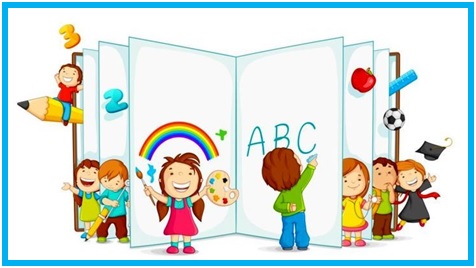 “DALLO SCARABOCCHIO ALLA SCRITTURA E QUEL CHE STA NEL MEZZO”.L’APPRENDIMENTO DELLA SCRITTURA A MANO: IL PERCORSO GRAFICO DEL BAMBINO DALLO SCARABOCCHIO ALLA SCRITTURA CORSIVA.Aperto agli insegnanti della scuola dell’infanzia e delle prime due classi della scuola primariaperiodo: novembre 2016 – febbraio 2017c/o ISTITUTO COMPRENSIVO GIULIO CESARE VIA CAPPUCCINA 68/D MESTRE VENEZIA (5 min. dalla stazione FS di Mestre)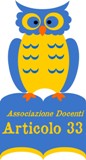 Il corso è riconosciuto come attività di aggiornamento e prevede il rilascio di attestato di partecipazione e il riscontro delle spese di iscrizione per la carta del docente 2016-17.Presentazione del corso Si scrive sempre meno a mano e anche a scuola la scrittura ha perso d'importanza. Ma recenti studi scientifici hanno dimostrato l'importanza dello scrivere a mano nello sviluppo educativo dei bambini. I bambini che scrivono a mano libera producono più parole e più rapidamente di quanto facciano coloro che scrivono su una tastiera; inoltre, rispetto a questi ultimi, mostrano una maggiore ricchezza di idee.Per questo Il corso si prefigge di:1. Offrire ad insegnanti della scuola dell’infanzia e della primaria, strumenti teorici e pratici per attuare percorsi didattici che stimolino l’esperienza grafica e le potenzialità creative degli alunni nel rispetto delle loro fasi di sviluppo e competenze cognitive.2. Far riflettere sulle pratiche didattiche che favoriscono l’espressione del bambino e  l’acquisizione di abilità grafo-motorie funzionali agli apprendimenti scolastici. 3. Proporre un percorso di apprendimento della scrittura a mano secondo un modello calligrafico (basato sullo storico italico)  essenziale, veloce e funzionale alle esigenze della scrittura a mano nella nostra epoca digitale. 4. Acquisire consapevolezza della scrittura a mano come un’abilità neuropsicologica complessa governata da convenzioni e  profonde radici culturali.5. Ipotizzare un avvio alla scrittura più consono ai reali bisogni del bambino e alle sue innate modalità di apprendimento.6. Segni e segnali per prevenire i disturbi della letto-scrittura.Iscrizioneentro il 5 novembre 2016Successivamente si effettuerà il versamento all'associazione per l'attivazione del corso.Il corso sarà attivato con un numero minimo di 30 partecipanti.	Il costo del corso è di 240 euro comprensivi di iscrizione all'associazione docenti art.33, 180 euro per gli iscritti GILDA Ci si iscrive inviando  una mail al seguente indirizzocorsi.venezia@docentiart33.it Descrizione del Corso:Responsabile del corso Alessandra Michieletto docente infanzia 4 ore per incontro per ogni moduloModulo A  Gortana Marina docente scuola dell’infanzia collaboratrice edizioni Erickson 07 – 14 - 21 - 28 novembre 2016  dalle ore 15 alle ore 19. Formazione per insegnanti di scuola dell’infanzia e primaria sul percorso grafico del bambino nell’età evolutiva (16 ore con 8 h.on line).Modulo B Peressin Claudio Docente di Italiano Scuola Secondaria Superiore, Associazione nazionale calligrafi 05 - 12 dicembre 2016 , 16- 23 gennaio 2017  dalle ore 15 alle ore 19. Laboratorio pratico di scrittura a mano nel formato italico con proposte di metodologia ludica ( 16 ore con 4 h. on line).Modulo C  Bravar Laura Testista ospedaliera con mansioni di riabilitazione dei DSA06-13-20 Febbraio 2017 dalle ore 15 alle ore 19.Formazione per insegnanti di scuola dell’infanzia e primaria sulla scrittura come abilità neuropsicologica e culturale complessa; modelli e stadi di sviluppo della scrittura; classificazione delle difficoltà di scrittura e strategie di prevenzione e recupero (12 ore con 4 h. on line)).Modulo D Martina Eleonora Docente scuola primaria collaboratrice edizioni Erickson27 Febbraio 2017 dalle ore 15 alle ore 19. Formazione per insegnanti di scuola dell’infanzia e primaria su un’esperienza di avvio innovativo alla scrittura nella classe prima primaria (4 ore).Il Corso è riconosciuto come attività di  aggiornamento ai fini della legge 107/2015 (art. 64 CCNL 29/11/2007)Per informazioni e iscrizione al corso:corsi.venezia@docentiart33.it oppure contattando il  3273762523.Associazione Docenti art. 33 Tel. 3202858720 - fax 0699366498 Mail: info@docentiart33.it - segreteria@ docentiart33.it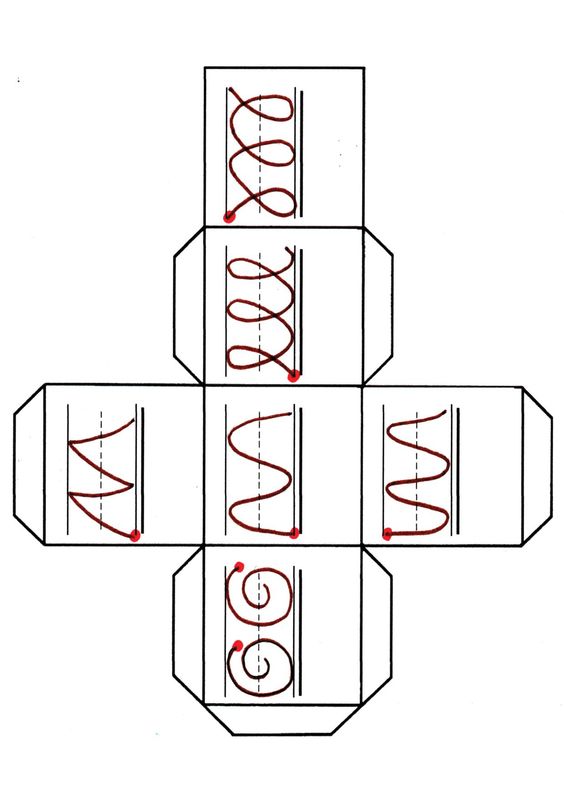 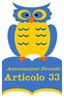 “DALLO SCARABOCCHIO ALLA SCRITTURA E QUEL CHE STA NEL MEZZO”.L’APPRENDIMENTO DELLA SCRITTURA A MANO: IL PERCORSO GRAFICO DEL BAMBINO DALLO SCARABOCCHIO ALLA SCRITTURA CORSIVA.Aperto agli insegnanti della scuola dell’infanzia e delle prime due classi della scuola primariaperiodo: novembre 2016 – febbraio 2017informazioni sul corso: corsi.venezia@docentiart33.it 